Publicado en Madrid el 21/07/2023 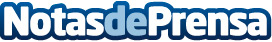 Feliciano López, nuevo embajador de marca de Perfecta EnergíaEl tenista de renombre se une a Perfecta Energía como nuevo embajador de marca, fortaleciendo su compromiso con la sostenibilidad y la energía solar Datos de contacto:Perfecta Energía910 45 92 40Nota de prensa publicada en: https://www.notasdeprensa.es/feliciano-lopez-nuevo-embajador-de-marca-de Categorias: Nacional Marketing Sociedad Madrid Tenis Sostenibilidad Sector Energético http://www.notasdeprensa.es